Σύλλογος Εργαζομένων Νέου Ταχυδρομικού ΤαμιευτηρίουΠανελλήνιος  Σύλλογος Προσωπικού Eurobank ErgasiasΘεσ/νίκη 09/12/2019ΚΟΙΝΗ ΑΝΑΚΟΙΝΩΣΗΧριστουγεννιάτικη Παιδική Εορτή ΘεσσαλονίκηςΣάββατο 14 Δεκεμβρίου 2019Συναδέλφισσες, συνάδελφοιΟι Σύλλογοι μας συνεχίζοντας την άριστη συνεργασία τους σε όλους τους τομείς, αποφάσισαν για άλλη μια χρονιά, να συνδιοργανώσουν την ετήσια Χριστουγεννιάτικη Παιδική Εορτή Θεσσαλονίκης στον παιδότοπο «ΠΑΙΖΩΤΟΠΟΣ» το Σάββατο 14 Δεκεμβρίου 2019 και ώρες 11:00πμ έως 15.00μμ.Έχουμε φροντίσει για τη διασκέδαση των παιδιών με πολλά παιχνίδια και δραστηριότητες επίσης θα υπάρχει φωτογράφος προκειμένου να προσφέρει σε κάθε παιδί μια δωρεάν φωτογραφία. Θα παρατεθεί γεύμα σε όλους.Οδηγίες Πρόσβασης στον ΠΑΙΖΩΤΟΠΟΑγίας Αναστασίας 16, απέναντι από το Mediterranean Cosmos. (διαθέτει ιδιωτικό πάρκιγκ)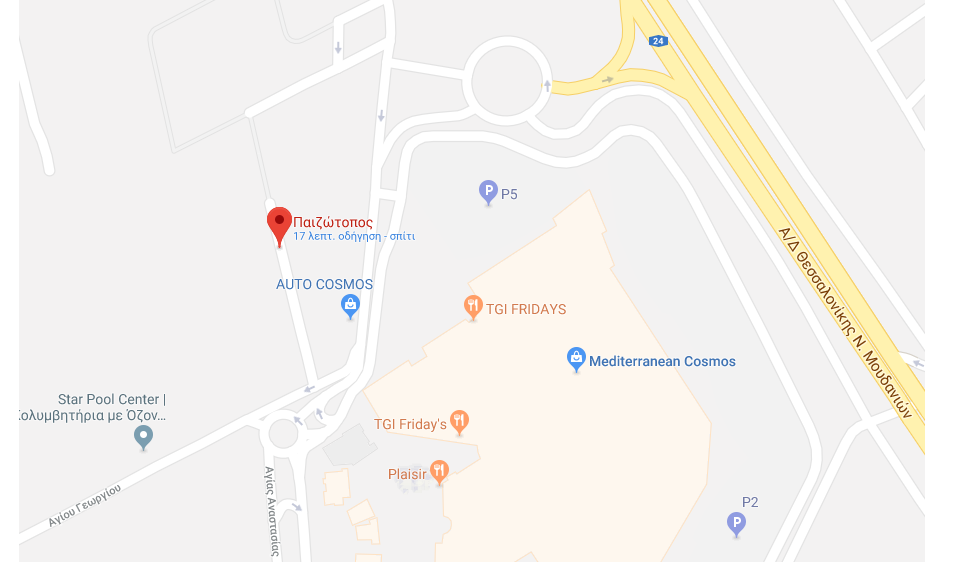 Για το παράρτημα Θεσσαλονίκης του ΣΕΝΤΤΟ Γραμματέας Αριστείδης Κουτσαμπασόπουλος (6974312007)Για τον ΠΑΣΥΠΕΚωνσταντίνος Ιορδάνου (6944514190)ΓΙΑ ΤΑ ΔΙΟΙΚΗΤΙΚΑ ΣΥΜΒΟΥΛΙΑΟΙ ΠΡΟΕΔΡΟΙ                             ΟΙ ΓΕΝ. ΓΡΑΜΜΑΤΕΙΣΑΝΤΩΝΗΣ ΔΕΛΗΧΑΤΣΙΟΣ                     ΠΑΝΑΓΙΩΤΗΣ ΜΠΛΑΝΑΣΝΙΚΟΛΑΟΣ ΔΕΛΗΓΙΑΝΝΗΣ                   ΒΑΣΙΛΕΙΟΣ ΒΛΑΧΟΣ